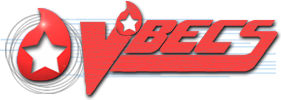 VistA Blood Establishment Computer Software (VBECS) 2.3.4Release Notes Version 3.0Department of Veterans AffairsEnterprise Project Management OfficeTable of ContentsIntroduction	1Changed Features and Functions	1Untestable System-Level Maintenance Changes with User Actions	2Untestable System-Level Maintenance Changes	2VistA Software Dependencies	2VBECS User Documents	3Customer Support	5References	5VBECS SharePoint Site	5Installation Qualification (IQ) Documentation	6Validation Planning	7Table 1: Updates by Option	8Table 2: New Blood Products	19Revision History	27IntroductionVistA Blood Establishment Computer Software (VBECS) 2.3.4 Release Notes contains information for changes and corrections made to VBECS in the 2.3.4 Rev A patch.  Perform a local evaluation and risk assessment of the changes to determine the requirements for local validation of the changes, including documentation of the assessment activities. See Validation Planning.Changed Features and FunctionsThis code patch release is focused around providing solutions to customer reported issues and enhancements. The VBECS 2.3.4 scope involves satisfying regulatory requirements, addressing New Service Requests (NSRs) and fixing software defects:Incoming ShipmentAdded a comment that can be specified for each blood unit during Incoming Shipment that is visible throughout VBECSAdded visual inspection indicator to Unit History ReportAdded support for Special Testing barcode scanningAdded support for 2-d barcode scanningAdded the ability to modify blood unit volumeOutgoing ShipmentAdded a blood unit comment that is visible on the Unit History Report and InvoiceAdded visual inspection indicator to the Unit History ReportReturn Issued UnitsAdded a return comment that is visible on the Unit History Report and Issued/Returned ReportMaintain Blood ProductsAdded ability for supervisors to modify maximum storage time for blood productsAccept OrdersAdded Patient Historical Check requirement upon acceptance of orders into VBECSMaintain Reagent InventoryAdded a comment to the Log-In Reagents option that is visible on the Reagent Inventory ReportIssue Blood Componentsc Neg only units or e Neg only units will satisfy the requirement for Anti-fTRWUpdated the list of TRW reaction types that are specified when TRW is finalizedBlood productsBlood product updates in ICCBBA releases 7.57.1 through 7.61.1Fixed known requests and defects in the following optionsIncoming ShipmentOutgoing ShipmentReturn Issued UnitsAccept OrdersMaintain Reagent InventoryMaintain SpecimenEdit Unit Processing InformationReport Testing WorklistRelease Unit from Patient AssignmentABO/Rh ConfirmationUnit History ReportConfigure PrintersOnline helpSystem alertsBlood productsTable 1: Updates by Option provides a complete list of included changes. For a full list of new product codes see Table 2: New Blood Products.Untestable System-Level Maintenance Changes with User ActionsReview and cleanup of membership in VBECS user and supervisor Active Directory groups. Task 141191 Untestable System-Level Maintenance ChangesChanged SQL database compatibility from 110 to 130. 111301 VistA Software DependenciesVBEC*2*12 information patch only.VBECS User DocumentsThe following is a list of all the VBECS user documents that apply to the VBECS 2.3.4 Rev A patch release. The Updated column identifies the documents that have been updated with this VBECS 2.3.4 Rev A patch release.  These user documents are available from the VBECS SharePoint site at REDACTED.The following is a list of all the VBECS FAQ documents that apply to the VBECS 2.3.4 Rev A patch release. The Updated column identifies the documents that have been updated with this VBECS 2.3.4 Rev A patch release.  These FAQ documents are available from the VA SharePoint site at REDACTED.Customer SupportContact your Local/Regional Office of Information Technology (OIT) or Laboratory Information Manager (LIM) if you encounter VistA or CPRS connection problems and for training support before contacting the Service Desk (SD).Please ensure local/regional VistA Support contact information is available at all times. 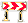 If you experience an FDA reportable adverse event (patient death or serious injury) that VBECS may have caused or contributed to, contact the Service Desk directly to enter a ticket for Blood Bank software support. If the problem remains unresolved after local VistA triage, call the Service Desk (below) and specify the Affected Service be set as VBECS (VistA - Blood Establishment Computer Software)Service Desk ContactCall the Service Desk REDACTED.For troubleshooting error messages in VBECS that read similar to Contact Your System Administrator, contact the Service Desk.ReferencesISBT 128 Standard Technical Specification v 6.1.0ISBT 128 Standard Terminology for Medical Products of Human Origin, v 7.61 VBECS SharePoint SiteThe VBECS SharePoint site provides a location for additional information related to the VBECS application such as FAQs, installation status, remote desktop and report share shortcuts, and release history.REDACTEDInstallation Qualification (IQ) DocumentationValidation PlanningThe following is a flowchart to help assess changes for validation planning.Table 1: Updates by OptionTable 2: New Blood ProductsRevision HistoryThis is the last page of VBECS 2.3.4 Release Notes.User DocumentVersionUpdated VBECS 2.3.4 User Guide1.0YesVBECS 2.3.4 Admin User Guide1.0YesVBECS 2.3.4 Known Defects and Anomalies1.0YesVBECS 2.3.4 Technical Manual-Security Guide1.0YesVBECS - Echo Interface Configuration and Setup Guide6.0YesVBECS - Erytra Interface Configuration and Setup Guide3.0YesVBECS - ProVue Interface Configuration and Setup Guide6.0YesVBECS - Vision Interface Configuration and Setup Guide5.0YesVBECS Product Information9.0YesFAQ DocumentVersionUpdated FAQ ABO Subgroup Interpretations11/22/16NoFAQ Ancillary VistA Validation11/28/17NoFAQ Antibodies with No Antigen Negative Requirement10/15/14NoFAQ Blood Product Table Processes2/21/23YesFAQ CAP Comprehensive Transfusions Medicine Crossmatch Survey11/22/16NoFAQ Compound AntibodiesRETIREDN/AFAQ CPRS VBECS Order Details04/01/09NoFAQ Database Conversion Oddballs09/15/09NoFAQ Documenting Unhandled Exceptions05/21/07NoFAQ Handling ABO Incompatible Transfusion Situations09/23/14NoFAQ How to File a New Service Request for Changes to VBECS12/08/16NoFAQ How to take faster screen shots from Remote Desktop Session12/17/14NoFAQ Identifying a Comparable Blood Product Code09/03/21NoFAQ Local Facilities06/12/20NoFAQ Modification Target Not Available11/28/17NoFAQ Multidivisional QC Rack Workaround11/28/17NoFAQ Order Status Clarification11/15/17NoFAQ Polyspecific AHG Not Used for Testing01/29/10NoFAQ Proper Use of PIV Card with VBECS09/14/21NoFAQ QC Setup01/29/10NoFAQ Retesting QC11/01/11NoFAQ Retrieving an Expired Order12/07/17NoFAQ The Difference Between Transfusion Only and Full Service Facility Types02/08/10NoFAQ VBECS Blood Product Hierarchy03/28/19NoFAQ VBECS Computer Crossmatch Decision Tree02/08/12NoFAQ Weak D Policy01/11/10NoFAQ Workload Assignments Single vs Batch Processing07/01/20No                                             Test Account Upgrade to VBECS 2.3.4 Revision A                                             Test Account Upgrade to VBECS 2.3.4 Revision ARequired Patch InstallationVistA Patch: NoneServer Patch: VBECS 2.3.4 Revision AInstallation Process for VBECS 2.3.4 Rev AInstalled by the BBM team. A small number of sites will be installed each day over several days.Expected DowntimePatch installation is expected to take several hours but may take up to 24 hours.Installation Communication for VBECS 2.3.4 Rev AThe BBM Team will communicate the date of patch installation. The status of migration will be communicated directly to the affected users.Site ResponsibilityJoin VBECS-L message board on ListServ, if needed REDACTED..Communicate any changes to your site supervisor and Point of Contact (POC) since the last patch install to the BBM team to the email group “VA OIT BBM Team”.Perform local validation, training, and set-up requirements prior to Production installation.Site Record of Patch InstallationSites should take and save a screenshot of the VBECS Help, About window after the Test installation is performed. This displays the VBECS updated version information.                                              Production Account Upgrade to VBECS 2.3.4 Revision A                                             Production Account Upgrade to VBECS 2.3.4 Revision ARequired Patch InstallationVistA Patch: NoneServer Patch: VBECS 2.3.4 Revision AInstallation Process for VBECS 2.3.4 Rev AInstalled by the BBM team. Each site will schedule a date for installation. The BBM team will contact sites for installation date/time when the production installation window begins.Expected DowntimePatch installation is expected to take several hours but may take up to 24 hours. The site will follow downtime procedures until installation completes.Installation Communication for VBECS 2.3.4 Rev AThe status of production installs will be provided on the VBECS SharePoint site.Site ResponsibilityPerform local validation, training, and set-up requirements prior to Production installation.Join VBECS-L message board on ListServ, if needed REDACTED..Communicate any changes to your site supervisor and Point of Contact (POC) since the last patch install to the BBM team to the email group “VA OIT BBM Team”.Site Record of Patch InstallationSites should take and save a screenshot of the VBECS Help, About window after Production installation is performed. This displays the VBECS updated version information. IDOptionProblem SummaryChange SummaryValidation ScenarioChange applies to my facility. (Y/N)Local risk Assessment 
(Low, Med, High)SOP revision required. If yes, identify it.Staff training needed. (Y/N)Scenarios or validation must be performed. (Y/N)New functionalities (validation required)New functionalities (validation required)New functionalities (validation required)New functionalities (validation required)New functionalities (validation required)New functionalities (validation required)New functionalities (validation required)New functionalities (validation required)New functionalities (validation required)New functionalities (validation required)New functionalities (validation required)1Finalize TRW 87074Update the list of reaction types used for finalizing TRWThe list of reaction types for TRW was updatedFinalize TRW and verify that the list of selectable reaction types was updated to match the nationally recognized classification for transfusion reaction types.2Incoming Shipment / Edit Unit Information / Audit Trail /Unit History Report 70852Add ability to enter comment for a blood unit in Incoming Shipment.Added ability to enter comment for a blood unit during Incoming Shipment.Added ability to edit comment for a blood unit in Edit Unit Information.Blood Unit comment changes are shown on the Audit Trail Report and Unit History Report.Enter a new blood unit into VBECS and enter a comment to be associated with this blood unit. Verify that the comment shows on Blood Unit History Report and in various blood unit screens throughout VBECS (e.g. unit selection or unit issue).Modify the comment in Edit Unit Information. Verify that the change to the comment shows in Blood Unit History Report and on Audit Trail.3Unit History Report / Incoming Shipment 56591Add Visual Inspection indicator from Incoming Shipment to Unit History Report.Visual Inspection indicator from Incoming Shipment was added to Unit History Report – Incoming Shipment section.Enter a new blood unit into VBECS. Go to Unit History Report and verify that Incoming Shipment section shows that the blood unit was visually inspected and found satisfactory.4Incoming Shipment 5648978622Allow changes to default blood product volume during Incoming Shipment.Users may now change the default blood product volume when entering a new blood unit into VBECS.Enter a new blood unit into VBECS and modify its default volume. Verify that the modified volume shows on the Blood Unit History Report instead of the default volume.5Incoming Shipment / Edit Unit Information 71357Allow scanning of Special Testing Barcode in Incoming Shipment.Users may now scan Special Testing Barcode in Incoming Shipment and when editing blood unit record in Edit Unit Information.Enter a new blood unit into VBECS and scan a special testing barcode for it (e.g. CMV Neg barcode). Verify that the blood unit has an appropriate special testing associated with it (e.g. unit is marked as CMV Neg).Try the similar scenario under Edit Unit Information (e.g. scan CMV Neg barcode for non-CMV Neg unit and verify that it was marked as CMV Neg).6Incoming Shipment 86822Allow scanning of 2-D Barcode in Incoming Shipment.Users may now scan 2-D Barcode in Incoming Shipment.Only validate if you have blood unit labels that contain 2-D barcodes.Try to enter a new blood unit into VBECS by scanning 2-D barcode from its label. Verify that the unit information on the screen after scanning matches the information on the label.7Outgoing Shipment / Unit History Report / Outgoing Shipment Invoice 68281Add ability to enter comment for a blood unit in Outgoing Shipment.Added ability to enter comment for a blood unit during Outgoing Shipment.The comment shows on the Outgoing Shipment Invoice and Unit History Report.Transfer blood unit out of VBECS. When processing outgoing shipment enter a comment for this blood unit. Confirm the shipment. Verify that the comment shows on an Outgoing Shipment Invoice and Unit History Report in the Outgoing Shipment section.8Outgoing Shipment / Unit History Report 70877Add ability to mark transferred units as visually inspected.Added ability to mark blood units as visually inspected during Outgoing Shipment.The visual inspection shows on Unit History Report.Transfer blood unit out of VBECS. Verify that when adding blood unit to the outgoing shipment user is asked a question whether blood unit was visually inspected. Confirm the shipment. Verify that the visual inspection shows in the Outgoing Shipment section of Unit History Report.9Blood Products 109809Allow modification of Maximum Storage Time for blood products.Supervisory level users may now modify the default Maximum Storage Time for blood products. Changes are captured on the Audit Trail Report.Only supervisors (level 4 and above) have ability to modify Maximum Storage Time (MST). Modify MST for any blood product (Tools -> Blood Products). Choose a product code that your site has wanted to modify the maximum storage time or a product with a relatively short outdate such as E3057 (5-day platelet). Log in product and try to extend expiration date. VBECS will not allow it. Change MST to a longer time. Log in product again with same extended expiration as before, VBECS will allow new expiration date. Verify that the change shows on Audit Trail Report. For validation purposes use product codes that are not currently assigned to patients so ongoing transfusions are not affected.10New Blood Products 111452Update blood product table with new ICCBBA blood product codes from version 7.57.1 through 7.61.1.New blood products were added to VBECS.For a full list of new product codes see Table 2.The list of all possible non-pooled modifications for new blood products can be found on the VBECS SharePoint Site.Validate only blood products that you may receive from your supplier. Use Tools, Blood Products to associate the blood products with an active facility.11Accept Orders / Single Order History Report / Patient History Report 68749Add a message when accepting an order reminding user about the requirement to perform patient historical checkWhen accepting a new order users will be asked to confirm that the historical patient check was performed.The check is optional for orders that are marked as emergency issue.Accept any new order. Verify that VBECS asks whether the patient historical check was performed. Click Yes to continue. Verify that the historical check shows on the Single Order History Report for this order. For orders associated with specimen (e.g. TAS) verify that the historical check also shows on the Specimen section of Patient History Report.12Return Issued Units / Unit History Report / Issued Returned Report 89535Add ability to specify comment for units returned from issue.User may now add custom comment to blood units returned from issue. The comment shows on Issue section of Unit History Report and on the Issued Returned Report.Issue any blood unit and then attempt to return it back to blood bank. When returning specify a comment and save. Verify that the comment entered during return from issue shows on the Issue section of Unit History Report and on the Issued Returned report.13Log In Reagents / Reagent Inventory Report 87075Add ability to specify comment for any reagent.User may now add custom comment to reagents. Comments show on the Reagent Inventory Report.Enter any new reagent into the system and specify a comment for it. Save and verify that comment shows on the Reagent Inventory Report.14Issue Blood Components / Select Blood Units 76787Known defects and anomalies.Anti-f antibody on patient no longer requires c Neg and e Neg units, only one of those negative antigen tests will be enough to satisfy Anti-f requirement.Only validate if you have patients with Anti-f. Try to issue blood unit for a patient with Anti-f. Verify that c Neg or e Neg only blood satisfies this transfusion requirement.System Configuration Changes (action required)System Configuration Changes (action required)System Configuration Changes (action required)System Configuration Changes (action required)System Configuration Changes (action required)System Configuration Changes (action required)System Configuration Changes (action required)System Configuration Changes (action required)System Configuration Changes (action required)System Configuration Changes (action required)System Configuration Changes (action required)15Active Directory Group Task 141191Review Active Directory groups for VBECS.Identify members of Active Directory groups who should no longer have access to VBECS.Click on the following link:REDACTED.Execute the instructions on the website to perform a review of VBECS Active Directory groups for your blood bank and notify BBM team about any changes needed.Defect fixes and other miscellaneous changes (validation NOT required)Defect fixes and other miscellaneous changes (validation NOT required)Defect fixes and other miscellaneous changes (validation NOT required)Defect fixes and other miscellaneous changes (validation NOT required)Defect fixes and other miscellaneous changes (validation NOT required)Defect fixes and other miscellaneous changes (validation NOT required)Defect fixes and other miscellaneous changes (validation NOT required)Defect fixes and other miscellaneous changes (validation NOT required)Defect fixes and other miscellaneous changes (validation NOT required)Defect fixes and other miscellaneous changes (validation NOT required)Defect fixes and other miscellaneous changes (validation NOT required)16Incoming Shipment 634696475264863650006507870236706547068070875110649Known defects and anomalies.Save button will be disabled when expiration date is blank.Future times are no longer allowed on the invoice date/time.Application will no longer crash if user attempts to log a new unit for inactive product shipper.Saving a unit with no ABO/Rh is no longer possible.Application will no longer crash if user selects a blank row in the Shipper combo box.Added lock for transferred units that are being shipped back to VBECS so that another user may not process the same record in Remove Final Status.Special Testing controls will now be properly re-enabled when entering new blood units after the user shipped a transferred unit back into VBECS.Future dates are no longer allowed for Received Date.Updated wording of the message that shows when user is trying to select a blood product that is not in VBECS to make it easier to understand.Field labels and enablement issues have been corrected.Validation Not Required17Incoming Shipment / Outgoing Shipment 111362Known defects and anomalies.Updated cost fields to allow up to $9,999.99Validation Not Required18Incoming Shipment / Modify Units 111771Known defects and anomalies.Fixed the expiration date control to allow users to specify expiration time of 00:00.Validation Not Required19Outgoing Shipment 63840645586534270237111217111257111361Known defects and anomalies.Corrected the display of expiration date/time to include time portion.Added missing blood unit testing information to the Outgoing Shipment Invoice.Application will no longer crash when user attempts to edit return credit multiple times.Editing an invoice is now done via a new button located on the right side of the screen.Added missing record locks for blood units added to the outgoing shipment invoice to prevent them from being modified by other users.Corrected error messages for blood units that are locked by other users and may not be used.Fixed the logic that controls switching between Review Confirmed Shipments and Review Open ShipmentsAdded product code to blood unit information for the Outgoing Shipment InvoiceValidation Not Required20Edit Unit Information 6416964961649656528465288Known defects and anomalies.Added check for presence of crossmatch tests before allowing user to inactivate blood unit.OK button will no longer enable if there was no change to the blood unit information.Disabled Discarded Plasma Volume field will no longer be editable.OK button will no longer enable for volume reduced blood units when no changes were made.Changes to unit antigens will be discarded when reloading unit information.Validation Not Required21Accept Orders / Pending Orders List 6395464591647226473870377Known defects and anomalies.Fixed sort order for orders on the Pending Order List.Application will no longer crash when entering non-standard information in patient search field.Restricted or Assigned units button will be enabled for patients with restricted or assigned blood units.Ordering division name will now be fully displayed.Application will no longer crash when rejecting an order if the user selects canned comment that was duplicated.Validation Not Required22Patient Testing / Pending Task List 65083Known defects and anomalies.Expired order override will be triggered based on the order acceptance date and not order received date.Validation Not Required23Release Units from Patient Assignment 645927020670659Known defects and anomalies.Application will no longer allow entering empty comment which caused the system crash.Added check during a blood unit release to verify if the unit status has changed to prevent users from releasing an issued unit.Fixed the behavior of patient search functionality to allow up to 30 characters for patient name and allow searching on partial name.Validation Not Required24Return Issued Units 6914470716Known defects and anomalies.Users will no longer be able to specify return date prior to blood unit issue date when returning a unit from issueExceptions generated when returning a blood unit from issue will be mutually exclusive for satisfactory and unsatisfactory returns (only one override will be required for each case).Validation Not Required25Audit Trail Report 63688Known defects and anomalies.Fixed the display of blood product code on the report to show a full product code.Validation Not Required26Testing Worklist Report 6427164223Known defects and anomalies.Reverse ABO typing cells will now be included on the Daily Rack QC section of Testing Worklist Report.Lot numbers will no longer be hidden when repeated in neighboring rows on the report.Validation Not Required27ABO/Rh Confirmation 70543Known defects and anomalies.Racks that were QCd will no longer show as not QCd when performing retrospective ABO/Rh confirmation.Validation Not Required28Log In Reagents / Reagent Inventory Report 6373869148Known defects and anomalies.Reagent comments will now be correctly displayed when selecting reagents from the list on Log In Reagents screen.Reagent comments are now visible on the Reagent Inventory Report.Validation Not Required29Patient Select Tool 70751Known defects and anomalies.Fixed tooltips on Patient Select screen.Validation Not Required30Unit Search Utility 70765Known defects and anomalies.Blood Unit Search screen will no longer display duplicate antigen information.Validation Not Required31Maintain Specimen 64624Known defects and anomalies.Extending specimen will no longer generate exception when patient has a history of transfusion more than 3 months in the past.Validation Not Required32Blood Unit History Report 70866Known defects and anomalies.Fixed an emergency issue indicator for units returned from issue and issued again.Validation Not Required33Canned Comments 111743115344Known defects and anomalies.Fixed sort order for Canned Comment Categories.Corrected name of Canned Comment Category.Validation Not Required34VBECS Admin 7081160121767438644786717Known defects and anomalies.Added new messages asking user to check the print order alerts settings after removing or defining a new printer.Fixed the logic that is responsible for detecting changes made on the Edit Division screen.Added warning about unsaved data changes when defining a new printer.Made printer names case insensitive and removed extra spaces from printer name when defining a new printer.Added text to Edit Printer menu to notify users that this functionality is not used to configure label printers.Validation Not Required35CPRS 70738Known defects and anomalies.Cancelling a pending order in CPRS will no longer generate email alerts.Validation Not Required36VBECS Help 107610Known defects and anomalies.Removed user guide/help viewing ability from VBECS and replaced it with a message that points to the online user guide.Validation Not Required37Blood Products 7078471817718268499387373885061070218858069246107973108001109540Known defects and anomalies.Added (V00250__) to Target Attribute for Pool (P) and ThawPool (U) to allow more modification targets that contain the attribute. Added logic to handle multiple optional Target Attribute Values for Pool/ThawPool.Added (V00200__) to Target Attribute for Pool (P) and ThawPool (U) to allow more modification targets that contain the attribute. Added logic to handle multiple optional Target Attribute Values for Pool/ThawPool.Modified logic that handles “IsFrozen” indicator on blood products.Allow Wash modification to modify to the same anticoagulant.Disallowed pooling of frozen products.Changed the Expiration Hours of E025 and E069 product types from 4 to 336 for Thaw modifications.Updated E076, E078 and E079 product types to have Frozen attribute set (products of those types will be considered frozen). (NOTE: First 8 work item bullets summarized in next bullet.)Allowed modifications for certain products codes that were not possible before.Allowed Closed Modification for Wash and Allowed SCD Modification for Wash.Updated Deglycerolize to allow for Closed modification.New product types, core conditions, additives - updates for AABB Standards 33rd edition. Changed the Expiration of certain product codes to reflect changes specified in the AABB Standards 33rd edition.Updated some Thawed Pooled Plasma (E055) products to 5 day expirations (refer to VBECS SharePoint Site for details).Validation Not RequiredComponentProduct CodeModifiableProduct TypeLong NameShort NameMaximum Storage HoursFRESH FROZEN PLASMAEA715YesApheresis FRESH FROZEN PLASMAApheresis FRESH FROZEN PLASMA|ACD-A/XX/<=-65C|1st container|Psoralen-treatedFFP AFR ACD-A 1C Psoraln61320FRESH FROZEN PLASMAEA716YesApheresis FRESH FROZEN PLASMAApheresis FRESH FROZEN PLASMA|ACD-A/XX/<=-65C|2nd container|Psoralen-treatedFFP AFR ACD-A 2C Psoraln61320FRESH FROZEN PLASMAEA717YesApheresis FRESH FROZEN PLASMAApheresis FRESH FROZEN PLASMA|ACD-A/XX/<=-65C|3rd container|Psoralen-treatedFFP AFR ACD-A 3C Psoraln61320FRESH FROZEN PLASMAEA718YesThawed Apheresis FRESH FROZEN PLASMAThawed Apheresis FRESH FROZEN PLASMA|ACD-A/XX/refg|1st container|Psoralen-treatedFFP AFR Thaw ACD-A 1C Psoraln24FRESH FROZEN PLASMAEA719YesThawed Apheresis FRESH FROZEN PLASMAThawed Apheresis FRESH FROZEN PLASMA|ACD-A/XX/refg|2nd container|Psoralen-treatedFFP AFR Thaw ACD-A 2C Psoraln24FRESH FROZEN PLASMAEA720YesThawed Apheresis FRESH FROZEN PLASMAThawed Apheresis FRESH FROZEN PLASMA|ACD-A/XX/refg|3rd container|Psoralen-treatedFFP AFR Thaw ACD-A 3C Psoraln24RED BLOOD CELLSEA721YesRED BLOOD CELLSRED BLOOD CELLS|CP2D>AS3/XX/refg|Open|Irradiated|ResLeu:<5E6|LowVol:anticoag not adjRBC CP2D>AS3 OPN IRD LUKOPR LowVol24PLATELETSEA722NoApheresis PLATELETSApheresis PLATELETS|ACD-A>PAS-E/XX/20-24C|ResLeu:<5E6|1st container|Psoralen-treatedPLT AFR ACD-A>PAS-E LUKOPR 1C Psoraln120PLATELETSEA723NoApheresis PLATELETSApheresis PLATELETS|ACD-A>PAS-E/XX/20-24C|ResLeu:<5E6|2nd container|Psoralen-treatedPLT AFR ACD-A>PAS-E LUKOPR 2C Psoraln120WHOLE BLOODEA724NoWHOLE BLOODWHOLE BLOOD|CPD/450mL/refg|Not for tx or mnf|IrradiatedWB CPD NMT IRD504PLATELETSEA725NoFrozen Apheresis PLATELETSFrozen Apheresis PLATELETS|ACD-A/XX/<=-20C|For mnf:noninjectable|ResLeu:<5E6|3rd container|Psoralen-treatedPLT AFR Froz ACD-A MNFNI LUKOPR 3C Psoraln8760FRESH FROZEN PLASMAEA726YesThawed Apheresis FRESH FROZEN PLASMAThawed Apheresis FRESH FROZEN PLASMA|ACD-A/XX/refg|Psoralen-treatedFFP AFR Thaw ACD-A Psoraln24RED BLOOD CELLSEA727NoRED BLOOD CELLSRED BLOOD CELLS|PAGGS-M/450mL/refg|Irradiated|ResLeu:<1E6|O2/CO2 reducedRBC PAGGS-M IRD LUKOPR O2/CO2 Red672FRESH FROZEN PLASMAEA728YesThawed FRESH FROZEN PLASMAThawed FRESH FROZEN PLASMA|CPD/XX/refg|Riboflavin-treatedFFP Thaw CPD Ribo24FRESH FROZEN PLASMAEA729YesThawed PLASMAThawed PLASMA|CPD/XX/refg|Riboflavin-treatedPLASMA Thaw CPD Ribo120FRESH FROZEN PLASMAEA730YesThawed Apheresis PLASMAThawed Apheresis PLASMA|ACD-A/XX/refg|1st container|Riboflavin-treatedPLASMA AFR Thaw ACD-A 1C Ribo120FRESH FROZEN PLASMAEA731YesThawed Apheresis PLASMAThawed Apheresis PLASMA|ACD-A/XX/refg|2nd container|Riboflavin-treatedPLASMA AFR Thaw ACD-A 2C Ribo120FRESH FROZEN PLASMAEA732YesThawed Apheresis PLASMAThawed Apheresis PLASMA|ACD-A/XX/refg|3rd container|Riboflavin-treatedPLASMA AFR Thaw ACD-A 3C Ribo120PLATELETSEA733NoApheresis PLATELETSApheresis PLATELETS|PAS-E/XX/20-24C|Open|ResLeu:<1E6|Supernat rem/Plasma addedPLT AFR PAS-E OPN LUKOPR SR/PA4CRYOPRECIPITATEEA734NoApheresis POOLED CRYOPRECIPITATEApheresis POOLED CRYOPRECIPITATE|ACD-A/XX/<=-25C|ResLeu:<1E6|Quar:>=62d/retestedCRYO AFR Pool ACD-A LUKOPR QUAR8760CRYOPRECIPITATEEA735NoApheresis CRYOPRECIPITATEApheresis CRYOPRECIPITATE|ACD-A/XX/<=-25C|ResLeu:<1E6|Quar:>=62d/retestedCRYO AFR ACD-A LUKOPR QUAR8760FRESH FROZEN PLASMAEA736NoApheresis PLASMAApheresis PLASMA|ACD-A/XX/<=-25C|ResLeu:<1E6|Cryo reduced|Quar:>=62d/retestedPLASMA AFR ACD-A LUKOPR CRYORed QUAR8760PLATELETSEA737NoFrozen Apheresis PLATELETSFrozen Apheresis PLATELETS|ACD-A/XX/<=-80C|For mnf:injectablePLT AFR Froz ACD-A MNFI8760PLATELETSEA738NoFrozen Apheresis PLATELETSFrozen Apheresis PLATELETS|ACD-A/XX/<=-80C|For mnf:injectable|1st containerPLT AFR Froz ACD-A MNFI 1C8760PLATELETSEA739NoFrozen Apheresis PLATELETSFrozen Apheresis PLATELETS|ACD-A/XX/<=-80C|For mnf:injectable|2nd containerPLT AFR Froz ACD-A MNFI 2C8760PLATELETSEA740NoFrozen Apheresis PLATELETSFrozen Apheresis PLATELETS|ACD-A/XX/<=-80C|For mnf:injectable|3rd containerPLT AFR Froz ACD-A MNFI 3C8760PLATELETSEA741NoFrozen Apheresis PLATELETSFrozen Apheresis PLATELETS|ACD-A/XX/<=-80C|For mnf:injectable|ResLeu:<5E6|Psoralen-treatedPLT AFR Froz ACD-A MNFI LUKOPR Psoraln8760PLATELETSEA742NoFrozen Apheresis PLATELETSFrozen Apheresis PLATELETS|ACD-A/XX/<=-80C|For mnf:injectable|ResLeu:<5E6|1st container|Psoralen-treatedPLT AFR Froz ACD-A MNFI LUKOPR 1C Psoraln8760PLATELETSEA743NoFrozen Apheresis PLATELETSFrozen Apheresis PLATELETS|ACD-A/XX/<=-80C|For mnf:injectable|ResLeu:<5E6|2nd container|Psoralen-treatedPLT AFR Froz ACD-A MNFI LUKOPR 2C Psoraln8760PLATELETSEA744NoFrozen Apheresis PLATELETSFrozen Apheresis PLATELETS|ACD-A/XX/<=-80C|For mnf:injectable|ResLeu:<5E6|3rd container|Psoralen-treatedPLT AFR Froz ACD-A MNFI LUKOPR 3C Psoraln8760PLATELETSEA745NoFrozen Apheresis PLATELETSFrozen Apheresis PLATELETS|ACD-A/XX/<=-80C|For mnf:injectable|<3E11 pltsPLT AFR Froz ACD-A MNFI8760PLATELETSEA746NoFrozen Apheresis PLATELETSFrozen Apheresis PLATELETS|ACD-A/XX/<=-80C|For mnf:injectable|ResLeu:<5E6|<3E11 plts|Psoralen-treatedPLT AFR Froz ACD-A MNFI LUKOPR Psoraln8760PLATELETSEA747NoFrozen Apheresis PLATELETSFrozen Apheresis PLATELETS|ACD-A/XX/<=-80C|For mnf:injectable|ResLeu:<5E6|1st container|<3E11 plts|Psoralen-treatedPLT AFR Froz ACD-A MNFI LUKOPR 1C Psoraln8760PLATELETSEA748NoFrozen Apheresis PLATELETSFrozen Apheresis PLATELETS|ACD-A/XX/<=-80C|For mnf:injectable|ResLeu:<5E6|2nd container|<3E11 plts|Psoralen-treatedPLT AFR Froz ACD-A MNFI LUKOPR 2C Psoraln8760PLATELETSEA749NoFrozen Apheresis PLATELETSFrozen Apheresis PLATELETS|ACD-A/XX/<=-80C|For mnf:injectable|ResLeu:<5E6|3rd container|<3E11 plts|Psoralen-treatedPLT AFR Froz ACD-A MNFI LUKOPR 3C Psoraln8760PLATELETSEA750NoFrozen Apheresis PLATELETSFrozen Apheresis PLATELETS|ACD-A/XX/<=-80C|For mnf:injectable|IrradiatedPLT AFR Froz ACD-A MNFI IRD8760PLATELETSEA751NoFrozen Apheresis PLATELETSFrozen Apheresis PLATELETS|ACD-A/XX/<=-80C|For mnf:injectable|Irradiated|1st containerPLT AFR Froz ACD-A MNFI IRD 1C8760PLATELETSEA752NoFrozen Apheresis PLATELETSFrozen Apheresis PLATELETS|ACD-A/XX/<=-80C|For mnf:injectable|Irradiated|2nd containerPLT AFR Froz ACD-A MNFI IRD 2C8760PLATELETSEA753NoFrozen Apheresis PLATELETSFrozen Apheresis PLATELETS|ACD-A/XX/<=-80C|For mnf:injectable|Irradiated|3rd containerPLT AFR Froz ACD-A MNFI IRD 3C8760PLATELETSEA754NoFrozen Apheresis PLATELETSFrozen Apheresis PLATELETS|ACD-A/XX/<=-80C|For mnf:injectable|Irradiated|ResLeu:<5E6|Psoralen-treatedPLT AFR Froz ACD-A MNFI IRD LUKOPR Psoraln8760PLATELETSEA755NoFrozen Apheresis PLATELETSFrozen Apheresis PLATELETS|ACD-A/XX/<=-80C|For mnf:injectable|Irradiated|ResLeu:<5E6|1st container|Psoralen-treatedPLT AFR Froz ACD-A MNFI IRD LUKOPR 1C Psoraln8760PLATELETSEA756NoFrozen Apheresis PLATELETSFrozen Apheresis PLATELETS|ACD-A/XX/<=-80C|For mnf:injectable|Irradiated|ResLeu:<5E6|2nd container|Psoralen-treatedPLT AFR Froz ACD-A MNFI IRD LUKOPR 2C Psoraln8760PLATELETSEA757NoFrozen Apheresis PLATELETSFrozen Apheresis PLATELETS|ACD-A/XX/<=-80C|For mnf:injectable|Irradiated|ResLeu:<5E6|3rd container|Psoralen-treatedPLT AFR Froz ACD-A MNFI IRD LUKOPR 3C Psoraln8760PLATELETSEA758NoFrozen Apheresis PLATELETSFrozen Apheresis PLATELETS|ACD-A/XX/<=-80C|For mnf:injectable|Irradiated|<3E11 pltsPLT AFR Froz ACD-A MNFI IRD8760PLATELETSEA759NoFrozen Apheresis PLATELETSFrozen Apheresis PLATELETS|ACD-A/XX/<=-80C|For mnf:injectable|Irradiated|ResLeu:<5E6|<3E11 plts|Psoralen-treatedPLT AFR Froz ACD-A MNFI IRD LUKOPR Psoraln8760PLATELETSEA760NoFrozen Apheresis PLATELETSFrozen Apheresis PLATELETS|ACD-A/XX/<=-80C|For mnf:injectable|Irradiated|ResLeu:<5E6|1st container|<3E11 plts|Psoralen-treatedPLT AFR Froz ACD-A MNFI IRD LUKOPR 1C Psoraln8760PLATELETSEA761NoFrozen Apheresis PLATELETSFrozen Apheresis PLATELETS|ACD-A/XX/<=-80C|For mnf:injectable|Irradiated|ResLeu:<5E6|2nd container|<3E11 plts|Psoralen-treatedPLT AFR Froz ACD-A MNFI IRD LUKOPR 2C Psoraln8760PLATELETSEA762NoFrozen Apheresis PLATELETSFrozen Apheresis PLATELETS|ACD-A/XX/<=-80C|For mnf:injectable|Irradiated|ResLeu:<5E6|3rd container|<3E11 plts|Psoralen-treatedPLT AFR Froz ACD-A MNFI IRD LUKOPR 3C Psoraln8760PLATELETSEA763NoFrozen Apheresis PLATELETSFrozen Apheresis PLATELETS|ACD-A>PAS-F/XX/<=-80C|For mnf:injectable|ResLeu:<5E6PLT AFR Froz ACD-A>PAS-F MNFI LUKOPR8760PLATELETSEA764NoFrozen Apheresis PLATELETSFrozen Apheresis PLATELETS|ACD-A>PAS-F/XX/<=-80C|For mnf:injectable|ResLeu:<5E6|1st containerPLT AFR Froz ACD-A>PAS-F MNFI LUKOPR 1C8760PLATELETSEA765NoFrozen Apheresis PLATELETSFrozen Apheresis PLATELETS|ACD-A>PAS-F/XX/<=-80C|For mnf:injectable|ResLeu:<5E6|2nd containerPLT AFR Froz ACD-A>PAS-F MNFI LUKOPR 2C8760PLATELETSEA766NoFrozen Apheresis PLATELETSFrozen Apheresis PLATELETS|ACD-A>PAS-F/XX/<=-80C|For mnf:injectable|ResLeu:<5E6|3rd containerPLT AFR Froz ACD-A>PAS-F MNFI LUKOPR 3C8760PLATELETSEA767NoFrozen Apheresis PLATELETSFrozen Apheresis PLATELETS|ACD-A>PAS-F/XX/<=-80C|For mnf:injectable|Irradiated|ResLeu:<5E6PLT AFR Froz ACD-A>PAS-F MNFI IRD LUKOPR8760PLATELETSEA768NoFrozen Apheresis PLATELETSFrozen Apheresis PLATELETS|ACD-A>PAS-F/XX/<=-80C|For mnf:injectable|Irradiated|ResLeu:<5E6|1st containerPLT AFR Froz ACD-A>PAS-F MNFI IRD LUKOPR 1C8760PLATELETSEA769NoFrozen Apheresis PLATELETSFrozen Apheresis PLATELETS|ACD-A>PAS-F/XX/<=-80C|For mnf:injectable|Irradiated|ResLeu:<5E6|2nd containerPLT AFR Froz ACD-A>PAS-F MNFI IRD LUKOPR 2C8760PLATELETSEA770NoFrozen Apheresis PLATELETSFrozen Apheresis PLATELETS|ACD-A>PAS-F/XX/<=-80C|For mnf:injectable|Irradiated|ResLeu:<5E6|3rd containerPLT AFR Froz ACD-A>PAS-F MNFI IRD LUKOPR 3C8760PLATELETSEA771NoFrozen Apheresis PLATELETSFrozen Apheresis PLATELETS|ACD-A>PAS-F/XX/<=-80C|For mnf:injectable|ResLeu:<5E6|<3E11 pltsPLT AFR Froz ACD-A>PAS-F MNFI LUKOPR8760PLATELETSEA772NoFrozen Apheresis PLATELETSFrozen Apheresis PLATELETS|ACD-A>PAS-F/XX/<=-80C|For mnf:injectable|Irradiated|ResLeu:<5E6|<3E11 pltsPLT AFR Froz ACD-A>PAS-F MNFI IRD LUKOPR8760PLATELETSEA773NoFrozen Apheresis PLATELET LYSATEFrozen Apheresis PLATELET LYSATE|ACD-A/XX/<=-20C|For mnf:injectablePLT Lysed AFR Froz ACD-A MNFI8760PLATELETSEA774YesApheresis PLATELETSApheresis PLATELETS|ACD-A/XX/refg|ResLeu:<5E6|1st container|<3E11 pltsPLT AFR ACD-A LUKOPR 1C336PLATELETSEA775YesApheresis PLATELETSApheresis PLATELETS|ACD-A/XX/refg|ResLeu:<5E6|2nd container|<3E11 pltsPLT AFR ACD-A LUKOPR 2C336PLATELETSEA776YesApheresis PLATELETSApheresis PLATELETS|ACD-A/XX/refg|ResLeu:<5E6|3rd container|<3E11 pltsPLT AFR ACD-A LUKOPR 3C336PLATELETSEA777YesApheresis PLATELETSApheresis PLATELETS|ACD-A/XX/refg|Irradiated|ResLeu:<5E6|1st container|<3E11 pltsPLT AFR ACD-A IRD LUKOPR 1C336PLATELETSEA778YesApheresis PLATELETSApheresis PLATELETS|ACD-A/XX/refg|Irradiated|ResLeu:<5E6|2nd container|<3E11 pltsPLT AFR ACD-A IRD LUKOPR 2C336PLATELETSEA779YesApheresis PLATELETSApheresis PLATELETS|ACD-A/XX/refg|Irradiated|ResLeu:<5E6|3rd container|<3E11 pltsPLT AFR ACD-A IRD LUKOPR 3C336PLATELETSEA780YesApheresis PLATELETSApheresis PLATELETS|ACD-A/XX/refg|ResLeu:<5E6|1st container|<3E11 plts|Psoralen-treatedPLT AFR ACD-A LUKOPR 1C Psoraln336PLATELETSEA781YesApheresis PLATELETSApheresis PLATELETS|ACD-A/XX/refg|ResLeu:<5E6|2nd container|<3E11 plts|Psoralen-treatedPLT AFR ACD-A LUKOPR 2C Psoraln336PLATELETSEA782YesApheresis PLATELETSApheresis PLATELETS|ACD-A/XX/refg|ResLeu:<5E6|3rd container|<3E11 plts|Psoralen-treatedPLT AFR ACD-A LUKOPR 3C Psoraln336PLATELETSEA783NoApheresis PLATELETSApheresis PLATELETS|ACD-A>PAS-E/XX/20-24C|ResLeu:<5E6|1st containerPLT AFR ACD-A>PAS-E LUKOPR 1C120PLATELETSEA784NoApheresis PLATELETSApheresis PLATELETS|ACD-A>PAS-E/XX/20-24C|ResLeu:<5E6|2nd containerPLT AFR ACD-A>PAS-E LUKOPR 2C120PLATELETSEA785NoApheresis PLATELETSApheresis PLATELETS|ACD-A>PAS-E/XX/20-24C|Irradiated|ResLeu:<5E6|1st containerPLT AFR ACD-A>PAS-E IRD LUKOPR 1C120PLATELETSEA786NoApheresis PLATELETSApheresis PLATELETS|ACD-A>PAS-E/XX/20-24C|Irradiated|ResLeu:<5E6|2nd containerPLT AFR ACD-A>PAS-E IRD LUKOPR 2C120FRESH FROZEN PLASMAEA787YesApheresis FRESH FROZEN PLASMAApheresis FRESH FROZEN PLASMA|ACD-A/XX/<=-25C|Frozen <=15h|Psoralen-treatedFFP AFR ACD-A Psoraln8760PLATELETSEA788YesApheresis PLATELETSApheresis PLATELETS|ACD-A/XX/20-24C|ResLeu:<1E6|Supernat rem/Plasma added|Psoralen-treatedPLT AFR ACD-A LUKOPR SR/PA Psoraln120PLATELETSEA789YesPOOLED PLATELETSPOOLED PLATELETS|CPD/XX/20-24C|ResLeu:<5E6|4 units|Bacterial monitoringPLT Pool CPD LUKOPR 4U BacMtr120PLATELETSEA790YesPOOLED PLATELETSPOOLED PLATELETS|CPD/XX/20-24C|ResLeu:<5E6|5 units|Bacterial monitoringPLT Pool CPD LUKOPR 5U BacMtr120PLATELETSEA791YesPOOLED PLATELETSPOOLED PLATELETS|CPD/XX/20-24C|ResLeu:<5E6|6 units|Bacterial monitoringPLT Pool CPD LUKOPR 6U BacMtr120PLATELETSEA792YesPOOLED PLATELETSPOOLED PLATELETS|CPD/XX/20-24C|Irradiated|ResLeu:<5E6|4 units|Bacterial monitoringPLT Pool CPD IRD LUKOPR 4U BacMtr120PLATELETSEA793YesPOOLED PLATELETSPOOLED PLATELETS|CPD/XX/20-24C|Irradiated|ResLeu:<5E6|5 units|Bacterial monitoringPLT Pool CPD IRD LUKOPR 5U BacMtr120PLATELETSEA794YesPOOLED PLATELETSPOOLED PLATELETS|CPD/XX/20-24C|Irradiated|ResLeu:<5E6|6 units|Bacterial monitoringPLT Pool CPD IRD LUKOPR 6U BacMtr120PLATELETSEA795YesPOOLED PLATELETSPOOLED PLATELETS|CPD/XX/20-24C|ResLeu:<5E6|<3E11 plts|Bacterial monitoringPLT Pool CPD LUKOPR BacMtr120PLATELETSEA796YesPOOLED PLATELETSPOOLED PLATELETS|CPD/XX/20-24C|Irradiated|ResLeu:<5E6|<3E11 plts|Bacterial monitoringPLT Pool CPD IRD LUKOPR BacMtr120PLATELETSEA797YesApheresis PLATELETSApheresis PLATELETS|ACD-A>PAS-C/XX/20-24C|Open|ResLeu:<5E6|Plasma reduced|1st container|<3E11 pltsPLT AFR ACD-A>PAS-C OPN LUKOPR PLS Red 1C4PLATELETSEA798YesApheresis PLATELETSApheresis PLATELETS|ACD-A>PAS-C/XX/20-24C|Open|ResLeu:<5E6|Plasma reduced|2nd container|<3E11 pltsPLT AFR ACD-A>PAS-C OPN LUKOPR PLS Red 2C4PLATELETSEA799YesApheresis PLATELETSApheresis PLATELETS|ACD-A>PAS-C/XX/20-24C|Open|ResLeu:<5E6|Plasma reduced|3rd container|<3E11 pltsPLT AFR ACD-A>PAS-C OPN LUKOPR PLS Red 3C4PLATELETSEA800YesApheresis PLATELETSApheresis PLATELETS|ACD-A>PAS-C/XX/20-24C|Open|Irradiated|ResLeu:<5E6|Plasma reduced|1st container|<3E11 pltsPLT AFR ACD-A>PAS-C OPN IRD LUKOPR PLS Red 1C4PLATELETSEA801YesApheresis PLATELETSApheresis PLATELETS|ACD-A>PAS-C/XX/20-24C|Open|Irradiated|ResLeu:<5E6|Plasma reduced|2nd container|<3E11 pltsPLT AFR ACD-A>PAS-C OPN IRD LUKOPR PLS Red 2C4PLATELETSEA802YesApheresis PLATELETSApheresis PLATELETS|ACD-A>PAS-C/XX/20-24C|Open|Irradiated|ResLeu:<5E6|Plasma reduced|3rd container|<3E11 pltsPLT AFR ACD-A>PAS-C OPN IRD LUKOPR PLS Red 3C4PLATELETSEA803YesApheresis PLATELETSApheresis PLATELETS|ACD-A>PAS-C/XX/20-24C|Open|ResLeu:<5E6|Plasma reduced|1st container|<3E11 plts|Psoralen-treatedPLT AFR ACD-A>PAS-C OPN LUKOPR PLS Red 1C Psoraln4PLATELETSEA804YesApheresis PLATELETSApheresis PLATELETS|ACD-A>PAS-C/XX/20-24C|Open|ResLeu:<5E6|Plasma reduced|2nd container|<3E11 plts|Psoralen-treatedPLT AFR ACD-A>PAS-C OPN LUKOPR PLS Red 2C Psoraln4PLATELETSEA805NoApheresis PLATELETSApheresis PLATELETS|ACD-A/XX/20-24C|For mnf:noninjectable|ResLeu:<5E6|1st container|<3E11 pltsPLT AFR ACD-A MNFNI LUKOPR 1C120PLATELETSEA806NoApheresis PLATELETSApheresis PLATELETS|ACD-A/XX/20-24C|For mnf:noninjectable|ResLeu:<5E6|2nd container|<3E11 pltsPLT AFR ACD-A MNFNI LUKOPR 2C120PLATELETSEA807NoApheresis PLATELETSApheresis PLATELETS|ACD-A/XX/20-24C|For mnf:noninjectable|ResLeu:<5E6|3rd container|<3E11 pltsPLT AFR ACD-A MNFNI LUKOPR 3C120PLATELETSEA808NoApheresis PLATELETSApheresis PLATELETS|ACD-A/XX/20-24C|For mnf:noninjectable|Irradiated|ResLeu:<5E6|1st container|<3E11 pltsPLT AFR ACD-A MNFNI IRD LUKOPR 1C120PLATELETSEA809NoApheresis PLATELETSApheresis PLATELETS|ACD-A/XX/20-24C|For mnf:noninjectable|Irradiated|ResLeu:<5E6|2nd container|<3E11 pltsPLT AFR ACD-A MNFNI IRD LUKOPR 2C120PLATELETSEA810NoApheresis PLATELETSApheresis PLATELETS|ACD-A/XX/20-24C|For mnf:noninjectable|Irradiated|ResLeu:<5E6|3rd container|<3E11 pltsPLT AFR ACD-A MNFNI IRD LUKOPR 3C120PLATELETSEA811NoFrozen Apheresis PLATELETSFrozen Apheresis PLATELETS|ACD-A/XX/<=-80C|For mnf:injectable|ResLeu:<5E6PLT AFR Froz ACD-A MNFI LUKOPR8760PLATELETSEA812NoFrozen Apheresis PLATELETSFrozen Apheresis PLATELETS|ACD-A/XX/<=-80C|For mnf:injectable|ResLeu:<5E6|1st containerPLT AFR Froz ACD-A MNFI LUKOPR 1C8760PLATELETSEA813NoFrozen Apheresis PLATELETSFrozen Apheresis PLATELETS|ACD-A/XX/<=-80C|For mnf:injectable|ResLeu:<5E6|2nd containerPLT AFR Froz ACD-A MNFI LUKOPR 2C8760PLATELETSEA814NoFrozen Apheresis PLATELETSFrozen Apheresis PLATELETS|ACD-A/XX/<=-80C|For mnf:injectable|ResLeu:<5E6|3rd containerPLT AFR Froz ACD-A MNFI LUKOPR 3C8760PLATELETSEA815NoFrozen Apheresis PLATELETSFrozen Apheresis PLATELETS|ACD-A/XX/<=-80C|For mnf:injectable|ResLeu:<5E6|<3E11 pltsPLT AFR Froz ACD-A MNFI LUKOPR8760PLATELETSEA816YesApheresis PLATELETSApheresis PLATELETS|ACD-A>PAS-C/XX/20-24C|Open|ResLeu:<5E6|Plasma reduced|3rd container|<3E11 plts|Psoralen-treatedPLT AFR ACD-A>PAS-C OPN LUKOPR PLS Red 3C Psoraln4RED BLOOD CELLSEA817YesWashed RED BLOOD CELLSWashed RED BLOOD CELLS|None/450mL/refg|Plasma addedRBC Wash None PA24RED BLOOD CELLSEA818YesWashed RED BLOOD CELLSWashed RED BLOOD CELLS|None/450mL/refg|Irradiated|Plasma addedRBC Wash None IRD PA24RED BLOOD CELLSEA819YesWashed RED BLOOD CELLSWashed RED BLOOD CELLS|None/450mL/refg|Irradiated|ResLeu:<5E6|Plasma addedRBC Wash None IRD LUKOPR PA24FRESH FROZEN PLASMAEA820YesThawed Apheresis PLASMAThawed Apheresis PLASMA|ACD-A/XX/refg|Open|>=400mL<600mL|RT<=24h frozen<=24hPLASMA AFR Thaw ACD-A OPN24FRESH FROZEN PLASMAEA821YesThawed Apheresis PLASMAThawed Apheresis PLASMA|ACD-A/XX/refg|Irradiated|>=400mL<600mL|RT<=24h frozen<=24hPLASMA AFR Thaw ACD-A IRD24FRESH FROZEN PLASMAEA822YesThawed Apheresis PLASMAThawed Apheresis PLASMA|ACD-A/XX/refg|Open|Irradiated|>=400mL<600mL|RT<=24h frozen<=24hPLASMA AFR Thaw ACD-A OPN IRD24DateRevisionDescriptionAuthor12/9/221.0VBECS 2.3.4 Rev AInitial version(Task 86176)BBM Team2/7/232.0VBECS 2.3.4 Rev AUpdates from IOC Test. (Task 139433)Renamed document from VBECS 2.3.4 Rev A Release Notes to VBECS 2.3.4 Release Notes.All diagrams: Added alternate text for 508 compliance.Untestable System-Level Maintenance Changes with User Actions: New section added.FAQ Document table: FAQ Compound Antibodies retired.Customer Support: Updated last sentence.Table 1: Updates by Option, Row 9: Reworded Validation Scenario.Table 1: Updates by Option, Row 15: New row added for review of Active Directory groups. All subsequent row numbers incremented.Table 1: Updates by Option, Row 36 (new Row 37): Reworded first visible bullet in Change Summary.BBM Team3/2/233.0VBECS 2.3.4 Rev AUpdates from IOC Prod. (Task 142957)FAQ Document table, FAQ Blood Product Table Processes row: Updated.BBM Team